Linear Screed Line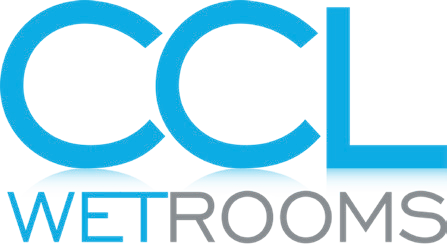 Product Specification DocumentDATE: 16.07.2019	REF: PL-CW-PSDLSL01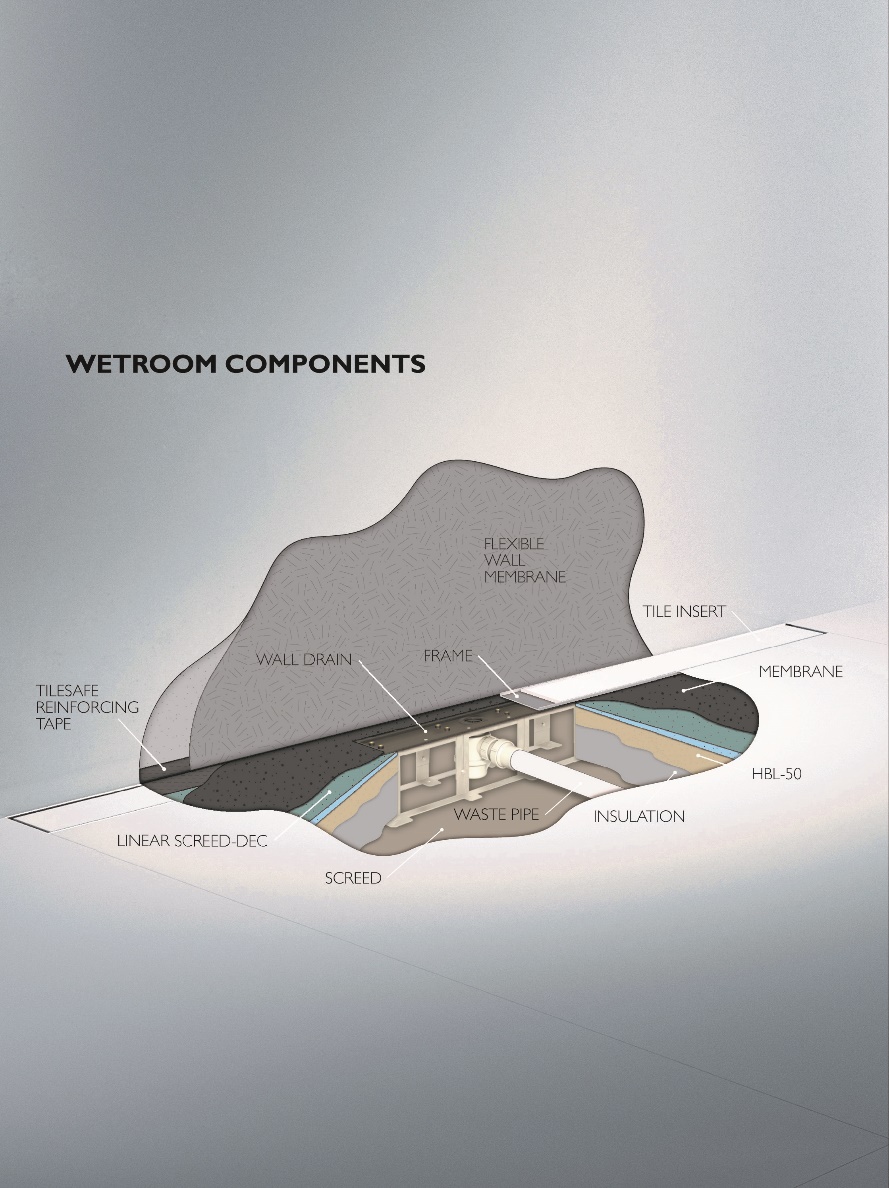 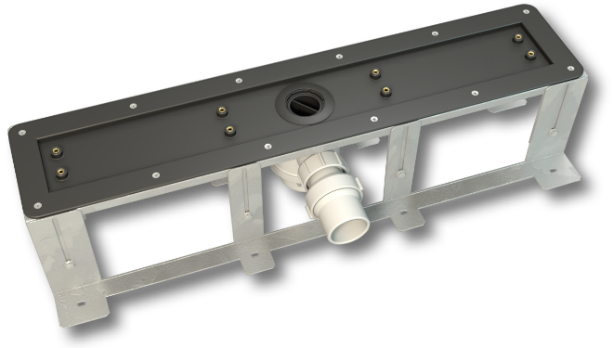 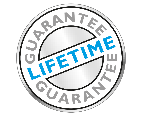 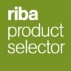 Detailed DescriptionThe Linear Screed Line drain has been designed for concrete or screed floors and can be used on concrete slabs, planks and block and beam floors.Versatility is its key feature, being available with one, two or three traps and a chance of horizontal and vertical outlets. The drain incorporates out TR50 trap which has a 50mm waterseal and is supported by a lifetime guarantee. Available until a chance of stylish grill finishes, the Linear Screed Line will suit almost any application. System ComponentsDrain BodyLinear GrillBracketsFeatures and BenefitsHorizontal or vertical outletFlow rate up to 68 L/min50mm TR50 waterseal trap (manufactured to EN 274-1:2002)Height adjustable brackets and grill360° rotatable outletVariable trap positions (left, right and centre)Top access trap for easy maintenanceGrill lengths available up to 2000mmBespoke designs available on requestLifetime Guarantee.Product GuidanceSingle, Double and Triple traps are available to cope with flow rates of up to 68 L/minAll Linear Screed Line drains are manufactured with one trough size at 660mm and all lengths of grill are then fitted onto this troughThe wall grill width is adjustable to allow for different wall thicknessThe height of the grill is adjustable in 1mm increments to suit tile thicknesses of between 6-20mm. Additional spacers are available on request for tiles thicker than 20mmFloor grill width: 58mmWall grill width: 86mmAll grills are manufactured from 1.4401 (316) grade stainless steel and are available in a solid, slotted, stone-infill or frameless finishAll grill finishes are available in 15 standard lengths from 600mm–2000mm Bespoke grills can be manufactured for sizes that are in between or over standard sizesFast track bespoke lengths manufactured and delivered in 3-4 daysHorizontal Trap50mm Waterseal40mm ABS pipe connectionThe horizontal trap incorporates an adjustable ball joint, allowing for ease of installationThe trap can be positioned centre, left or right handedIt is accessible from the top for cleaning and maintenanceStandard brackets allow drain adjustment from 138mm–218mmVertical Trap50mm Waterseal50mm ABS pipe connectionThe vertical trap allows the outlet to be positioned through the slab and connected to a waste pipe belowThe trap can be positioned centre, left or right handedIt is accessible from the top for cleaning and maintenance Standard brackets allow drain adjustment from 55-88mmExtra shallow brackets allow drain adjustment from 38-57mmOptionsWaterproofing MembraneCCL Wetrooms Tilesure Waterproofing & Decoupling Membrane or Screedsure membrane is applied to the whole shower area plus an additional metre outside of the shower area. FWM (Flexible Wall Membrane) should applied to the walls of the shower area and overlapped onto the Tilesure/ Screedsure Reinforcing Tape specified separately).Product SpecificationProduct reference		Code		Traps		Flow RateHorizontal TrapDrain Body with Standard Brackets 		LSL-1H/ST  	1		24 L/min			Drain Body with Standard Brackets 		LSL-2H/ST  	2		41 L/min				Drain Body with Standard Brackets 		LSL-3H/ST 	3		68 L/minVertical TrapDrain Body with Standard Brackets 		LSL-1V/ST  	1		24 L/min			Drain Body with Standard Brackets 		LSL-2V/ST  	2		41 L/min				Drain Body with Standard Brackets 		LSL-3V/ST 	3		68 L/minDrain Body with Extra Shallow Brackets 		LSL-1V/ES  	1		24 L/min			Drain Body with Extra Shallow Brackets		LSL-2V/ES  	2		41 L/min				Drain Body with Extra Shallow Brackets		LSL-3V/ES 	3		68 L/min  Grill TypeProduct reference		Code		Length		Grill FinishLinear Wall Grill		SWG-600	600mm		Add code for Grill Finish		SWG-700 	700mm		SWG-800 	800mm 		SWG-900	900mm		SWG-1000	1000mm		SWG-1100	1100mm		SWG-1200	1200mm		SWG-1300	1300mm		SWG-1400	1400mm		SWG-1500	1500mm		SWG-1600	1600mm		SWG-1700	1700mm		SWG-1800	1800mm		SWG-1900	1900mm		SWG-2000	2000mm		SWG-FT		Bespoke		SWG-BES	BespokeLinear Floor Grill		SFG-600		600mm 		Add code for Grill Finish		SFG-700		700mm		SFG-800 		800mm		SFG-900 		900mm		SFG-1000 	1000mm		SFG-1100 	1100mm		SFG-1200 	1200mm		SFG-1300	1300mm		SFG-1400 	1400mm 		SFG-1500 	1500mmGrill TypeProduct reference		Code		Length		Grill FinishLinear Floor Grill		SFG-1600 	1600mm		SFG-1700 	1700mm		SFG-1800 	1800mm  		SFG-1900 	1900mm  		SFG-2000 	2000mm 		SFG-FT		Bespoke 		SFG-BES 		Bespoke.Grill Finish	Type A - Solid grill, grained stainless steel with 5mm gap around the grill.Type B - Oblong slots, three rows of oblong slots in a grained stainless steel finish.Type C - Square holes, threerows of squares in a grained stainless steel finish.Type S8 – Stone-infill grill. Allows a section of tile to be inserted toprovide a sleek continuous finish.Suitable for 6-8mm stone/porcelain tiles. Type S12 – Stone-infill grill.Suitable for 10.12mm stone/ porcelain tiles.Type S20 – Stone-infill grill.  Suitable for 18-20mm stone/ porcelain tiles. Type F - Frameless grill, suitable for use with natural stone and porcelain tiles.ManufacturerName:		CCL WetroomsContact Info:		Address:	Lodge Farm					Hook Road					North Warnborough					Hook					RG29 1HA			Tel:	+44 (0)844 3276002		Fax:	+44 (0)1256 765100			Web:	www.ccl-wetrooms.co.uk	Email:	info@ccl-wetrooms.co.uk